Publicado en  el 27/06/2014 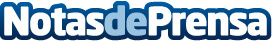 Bankia pone en funcionamiento un ofibus en la provincia de Ciudad Real para atender a pueblos sin oficinas bancarias Bankia ha puesto en funcionamiento un ofibus en la provincia de Ciudad Real, un servicio que permitirá atender todas las necesidades financieras de más de 31.000 habitantes de 17 pueblos de la provincia que se han quedado sin sucursal bancaria. Datos de contacto:BankiaNota de prensa publicada en: https://www.notasdeprensa.es/bankia-pone-en-funcionamiento-un-ofibus-en-la_2 Categorias: Finanzas Castilla La Mancha Oficinas http://www.notasdeprensa.es